The proposals will be evaluated against the following:Only proposals which receive a minimum of 70 points will be considered further. Minimum technical required score: 70Upon further assessment, the following results were obtained: As such, the order of recommended candidates are as follows: 1st recommended: 2nd recommended: 3rd recommended: ii. Price Proposal (Fx)										The maximum number of points will be allotted to the lowest price proposal that is opened and compared among those invited firms/institutions which obtain the threshold points in the evaluation of the technical component. All other price proposals will receive points in inverse proportion to the lowest price.The lowest financial proposal will receive the maximum points, i.e. 100 points. And the other proposals are rated as follows:P= y(x/z)WhereP= points for the financial proposal being evaluated;y= maximum number of points for the financial proposalx= price of the lowest price proposalz= price of the proposal being evaluatedWeighted Total score (Wx)Wx= (70% of Tx)+(30% of Fx)ItemTechnical Evaluation CriteriaMax. Points Obtainable1Overall Responsee.g. the understanding of the assignment by the proposer and the alignment of the proposal submitted with the ToR101.1Completeness of response051.2Overall concord between RFP requirements and proposal052Company and Key Personnel302.1Range and depth of organizational experience with similar projects102.2Samples of previous work052.3Number of customers, size of projects, number of staff per project02.4Client references02.5Key personnel: relevant experience and qualifications of the proposed team for the assignment153Proposed Methodology and Approache.g. Work plan showing detail sampling methods, project implementation plan in line with the project603.1Proposed work plan and approach of implementation of the tasks as per the ToR203.2Implementation strategies, monitoring and evaluation, quality control mechanism253.3Technologies used - compatibility with UNICEF053.4Innovative approach10TOTAL TECHNICAL SCORES100Financial Proposal30Technical CriteriaDescription of Technical Sub-criteriaMaximum
Points % Total Score for Technical and Financial Proposal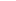  Total Score for Technical and Financial Proposal100